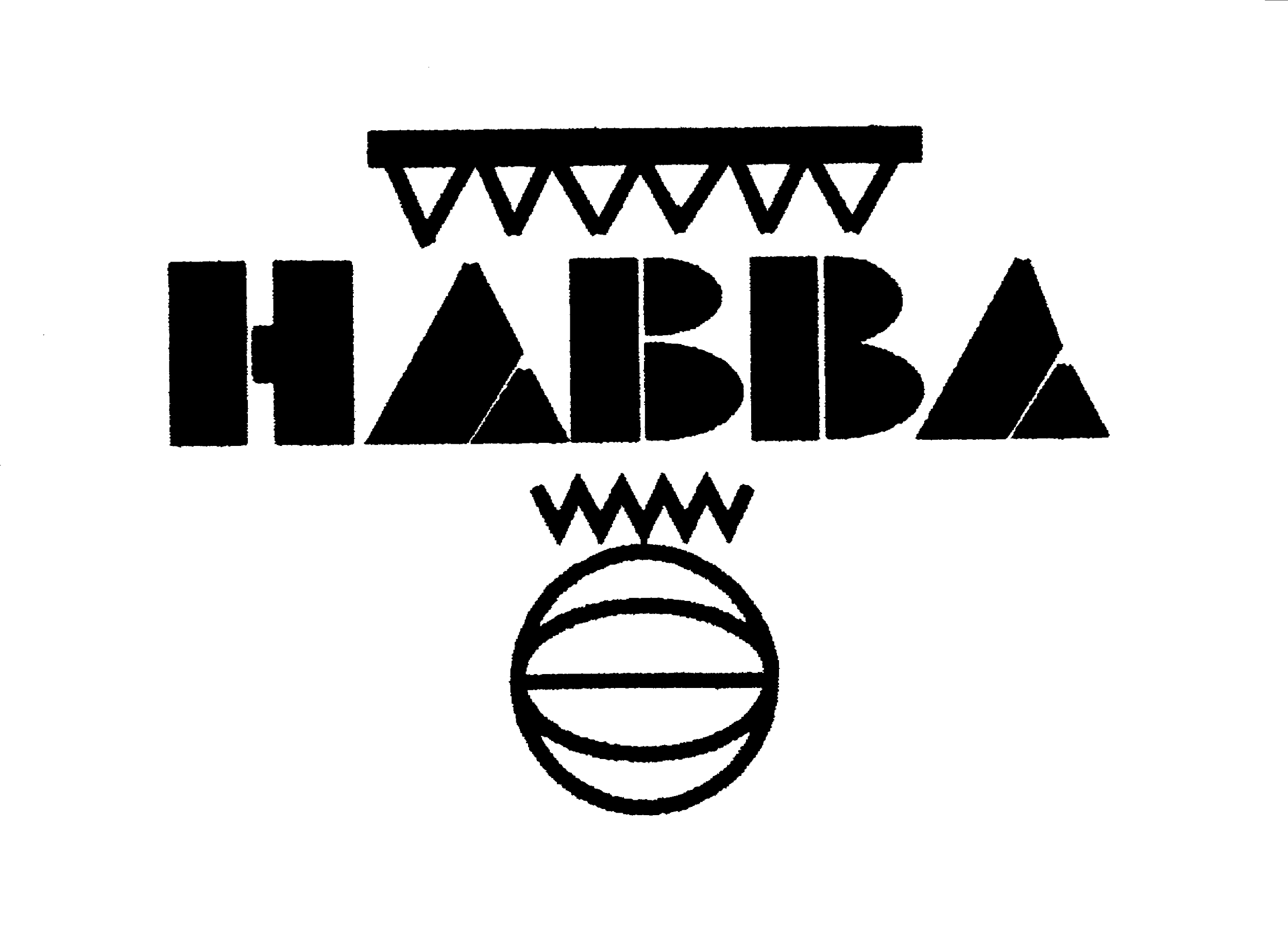 賞　状優秀選手賞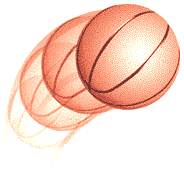 令和　年　月　日